Předseda komise Ing. Jakob Hurrle zahájil ve 13.07 hodin 2. jednání Komise Rady HMP pro udělování grantů v oblasti národnostních menšin a integrace cizinců ( dále jen komise).Komise byla v čase zahájení v počtu 8 přítomných členů z 11 způsobilá se usnášet.Přítomní členové komise schválili účast následujících hostů na jednání komise: B. Filová (romská koordinátorka, KUC – MHMP), Dana Gregorová – OVO MHMP) Hlasování: pro 8, proti 0, zdržel se hlasování 0.Přítomní členové komise rovněž všemi hlasy schválili program jednání komise, a to bez připomínek.Hlasování: pro 8, proti 0, zdržel se hlasování 0.Předseda komise předal slovo Mgr. Hajné, aby informovala o schvalování grantů národnostních menšin a integrace cizinců na rok 2019. Mgr. Hajná uvedla termíny, a to 29. 4. 2019 byly schváleny granty v rámci „Programů v oblasti podpory aktivit integrace cizinců na území hl. m. Prahy“    (usnesení zasláno komisi mailem) a 6. 5.2019 bude RHMP schvalovat granty v rámci „Programů v oblasti podpory aktivit národnostních menšin na území hl. m. Prahy pro rok 2019“ a „Víceleté programy v oblasti podpory aktivit a národnostních menšin na území hl. m. Prahy (2019 – 2022)“ (usnesení bude zasláno komisi po schválení mailem). Po schválení budou žadatelé ihned informováni o výsledcích a také budou též zveřejněny na webových stránkách hl. m. Prahy. Předseda komise Ing. J. Hurrle informoval členy o výši zůstatku finančních prostředků. Celková výše zůstatku činí 436 tis. Kč. Předseda komise předal slovo Mgr. Hajné, aby informovala o individuálních žádostech o účelovou dotaci. Všem členům byly poskytnuty kompletní dostupné podklady k projednání žádostí. Žadatel Asociace společenství Romů ČR, z.s. požádal o finance na projekt Mezinárodní romská konference. Žádost byla převedena z oblasti kultury a umění a byla projednávána na Výboru pro kulturu, výstavnictví, cestovního ruchu a zahraničních vztahů ZHMP, který se konal dne 3. 4. 2019. Uvedený výbor doporučil žadateli požádat o dotaci na oddělení národnostních menšin a cizinců, a to z důvodu, že tématikou spadá do oblasti národnostních menšin. Žádost o individuální dotaci byla tedy předána na oddělení národnostních menšin a cizinců. Mgr. Hajná seznámila přítomné s obsahem projektu. Jedná se o třídenní konferenci na téma zkušeností s integrací Romů v Evropě a mezinárodní spolupráci Romů. Konference se má konat v Praze na Staroměstské radnici ve dnech 7. – 9. 6. 2019. Žadatel uvedl, že má přislíbenou záštitu primátora Prahy nad akcí včetně prostor. Do data konání komise bohužel toto nebylo potvrzeno. Organizace má adresu svého sídla v Brně, kde také podle dostupných informací působí, v případě grantového řízení jsou cílovou skupinou organizace se sídlem v Praze.Současně byla o stanovisko a komentář požádána romská koordinátorka.Předseda komise navrhl k tomuto projektu diskuzi. Ve 13.15 hod. se dostavila Ing. Radka Soukupová a Mg. Jan Kepka a komise dále jednala v počtu 10 přítomných členů z 11 .Ve 13.20 hod. se dostavil Jiří Dohnal a komise dále jednala v počtu 11 přítomných členů. Členové komise se po rozsáhlé diskuzi shodli na  následujícím  :Komise projednala žádost spolku Asociace společenství Romů ČR,  z. s.  o možnosti přidělení individuální dotace ve výši 670 tis. Kč. Po prostudování z předložených podkladů žádosti a následného projednání se komise shodla, že nedoporučuje přidělení dotace a žádost nebyla ze strany komise podpořena (spolek není registrován v Praze, tudíž zde ani neprobíhají akce žadatele a tím nesplňuje podmínky grantového řízení, na něž jsou alokovány finanční prostředky v rámci rozpočtu, což by bylo nesystémové vůči pražským romským organizacím, konference v rozsahu uvedeném v podkladech musí být organizačně velmi dobře připravena, což z hlediska obsahové stránky předložené žádosti není patrné, v žádosti není popsáno zdůvodnění, proč nebyl projekt podán v řádném grantovém řízení). Oddělení národnostních menšin a cizinců bude písemně informovat žadatele o stanovisku komise - tj. doporučení nepodpořit žádost (po schválení zápisu).Ing. J. Hurrle, předseda komise, předložil návrh usnesení  :Po projednání žádosti spolku Asociace společenství Romů ČR,  z.s. o možnosti přidělení individuální dotace na projekt Mezinárodní romská konference komise nedoporučuje podpořit žádost ke schválení, a to na základě předložených informací v žádosti.Hlasování: pro 11, proti 0, zdržel se hlasování 0.Předseda komise opět předal slovo Mgr. Hajné, aby představila žádost polského sdružení TramPOLina a dále žadatele (spolek polské národnostní menšiny). Z důvodu pobytu v zahraničí nemohl žadatel včas podat žádost v řádném grantovém řízení. Jedná se o spolek, jehož činnost je specificky zaměřen na organizaci volnočasových aktivit pro děti z řad polské národnostní menšiny. Spolek žádá dotaci na zájmové kroužky pro děti, výtvarné dílny, workshop s psycholožkou, dětský den, revitalizaci webové stránky sdružení a na náklady spojené s těmito akcemi.  Předseda komise navrhl k tomuto projektu diskuzi. Členové komise se na základě diskuze shodli na následujícím  :Komise projednala žádost sdružení TramPOLina o možnosti přidělení dotace ve výši 225,6 tis. Kč. Po prostudování z předložených podkladů žádosti a následného projednání komise zohlednila důvody, proč nebyla žádost podána do řádného termínu uzávěrky grantového řízení. Z důvodů kvalitních výstupů v předchozích letech, činnosti spolku a rovněž posouzení obsahu podaného projektu doporučila přidělení individuální dotace ve výši 30 tis. Kč. Přidělená dotace musí být však použita pouze na náklady spojené s realizací dětského dne, výtvarné dílny a zájmových kroužků pro děti.Ing. J. Hurrle, předseda komise, předložil návrh usnesení  :Po projednání žádosti spolku TramPOLina o možnosti přidělení dotace v mimograntovém řízení ve výši 225,6 tis. Kč, komise doporučuje podpořit žádost ke schválení ve finanční částce ve výši 30 tis. Kč, a to na náklady spojené s aktivitami uvedenými v žádosti v rámci dětského dne, výtvarné díly a zájmových kroužků pro děti.Hlasování: pro 11, proti 0, zdržel se hlasování 0.Předseda komise Ing. J. Hurrle informoval o přípravě vyhlášení grantového řízení pro oblast národnostních menšin a integrace cizinců pro rok 2020 („Programy v oblasti podpory aktivit národnostních menšin na území hl. m. Prahy pro rok 2020“, „Víceleté programy v oblasti podpory aktivit národnostních menšin na území hl. m. Prahy (2020 – 2023) a „Programy v oblasti podpory aktivit integrace cizinců na území hl. m. Prahy pro rok 2020“). Všem členům byly rozdány podmínky grantového řízení na rok 2019. Předseda komise vybídl přítomné členy k diskuzi, aby vyjádřili návrhy na úpravy a doplnění pro možnost aktualizace podmínek.Předseda komise uvedl, že je třeba hledat možnosti, jak celý harmonogram grantového řízení urychlit. Mgr. Hajná informovala, že Výbor pro národnostní menšiny ZHMP zasedá 4. 6. 2019, kde by se již předložily ke schválení podmínky grantového řízení pro rok 2020 v oblasti národnostních menšin. Podmínky (národnostních menšin a integrace cizinců) je nutné následně předložit RHMP (ideálně před prázdninami) a uzávěrku na přijetí projektů by se mohl tak stanovit termín 30. 9.2019. V říjnu a listopadu by probíhalo administrativní zpracování ze strany oddělení a současně by již hodnotitelé posuzovali projekty také. Začátkem prosince by mohly být projekty administrativně zpracovány, ohodnoceny hodnotiteli a byl by tedy prostor pro posouzení komisí. Záměrem je, aby v  lednu 2020 již návrhy mohla schvalovat RHMP. Podmínky by po obsahové stránce mohly být zachovány, snaha zapracovat podmínky pro organizace založené hl. m. Prahou, aby měly výjimky pro udělování grantů (100% krytí nákladů) a zvážit, zda udělit výjimku u organizací, které mají sídlo mimopražské, ale své projekty realizují na území h. m. Prahy a doplnit do podmínek, že např. projekt již běží na území hl. m. Prahy nejméně 1 rok.Dále zvážit, aby byly zakomponovány vzdělávací aktivity pro oblast národnostních menšin, přijímat projekty, které se zabývají prevencí proti nesnášenlivosti nebo zvážit, zda zahrnout do vyhlášení grantů další program. Komise se shodla a doporučuje do budoucna podávání žádostí o granty pouze v elektronické podobě (on-line), ale mělo by se jednat o systémový krok pro grantová pracoviště MHMP celkově (nejen tedy v oblasti národnostních menšin a integrace cizinců).Předseda komise Ing J. Hurrle stanovil termín 15. 5. 2019, ke kterému by členové komise zaslali své připomínky na vyhlášení grantů Mgr. Janě Hajné na elektronickou adresu jana.hajna@praha.eu.Různé  :Předseda komise navrhl zvážení evaluace výstupů podpořených projektů v rámci všech programů grantových řízení pro oblast národnostních menšin a integrace cizinců – zvážit dohlídky nad jednotlivými projekty, či dokonce i nastavit do budoucna k tomu určitý program. Předseda komise poděkoval členům komise za účast a jednání ve 14.30 hod. ukončil.Schválil:  Ing. Jakob Hurrle  - předseda komiseZpracovala :  Ilona Fiedlerová – tajemnice komise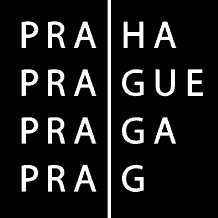 HLAVNÍ MĚSTO PRAHAMAGISTRÁT HLAVNÍHO MĚSTA PRAHYZápis z jednáníProKomisi Rady HMP pro udělování grantů v oblasti národnostních menšin a integrace cizinců Komisi Rady HMP pro udělování grantů v oblasti národnostních menšin a integrace cizinců Komisi Rady HMP pro udělování grantů v oblasti národnostních menšin a integrace cizinců Komisi Rady HMP pro udělování grantů v oblasti národnostních menšin a integrace cizinců Komisi Rady HMP pro udělování grantů v oblasti národnostních menšin a integrace cizinců PřítomniIng. Jakob Hurrle – předseda komise, Mgr. Jiří Knitl, Mgr. Eva Horáková, Mgr. Jana Hajná, PhDr. Václav Appl, RNDr. Milan Pospíšil, Mgr. Jan Kepka, Valerie Clare Talacko,Ing. Radka Soukupová, Ing. Inga Petryčka, MBA, Jiří Dohnal  Hosté -  Božena Filová, Dana Gregorová Ing. Jakob Hurrle – předseda komise, Mgr. Jiří Knitl, Mgr. Eva Horáková, Mgr. Jana Hajná, PhDr. Václav Appl, RNDr. Milan Pospíšil, Mgr. Jan Kepka, Valerie Clare Talacko,Ing. Radka Soukupová, Ing. Inga Petryčka, MBA, Jiří Dohnal  Hosté -  Božena Filová, Dana Gregorová Ing. Jakob Hurrle – předseda komise, Mgr. Jiří Knitl, Mgr. Eva Horáková, Mgr. Jana Hajná, PhDr. Václav Appl, RNDr. Milan Pospíšil, Mgr. Jan Kepka, Valerie Clare Talacko,Ing. Radka Soukupová, Ing. Inga Petryčka, MBA, Jiří Dohnal  Hosté -  Božena Filová, Dana Gregorová Ing. Jakob Hurrle – předseda komise, Mgr. Jiří Knitl, Mgr. Eva Horáková, Mgr. Jana Hajná, PhDr. Václav Appl, RNDr. Milan Pospíšil, Mgr. Jan Kepka, Valerie Clare Talacko,Ing. Radka Soukupová, Ing. Inga Petryčka, MBA, Jiří Dohnal  Hosté -  Božena Filová, Dana Gregorová Ing. Jakob Hurrle – předseda komise, Mgr. Jiří Knitl, Mgr. Eva Horáková, Mgr. Jana Hajná, PhDr. Václav Appl, RNDr. Milan Pospíšil, Mgr. Jan Kepka, Valerie Clare Talacko,Ing. Radka Soukupová, Ing. Inga Petryčka, MBA, Jiří Dohnal  Hosté -  Božena Filová, Dana Gregorová VěcZápis z 2. jednání Komise Rady HMP pro udělování grantů v oblasti národnostních menšin a integrace cizinců, které se konalo dne 30. dubna 2019 od 13.00 hodin v budově MHMP, Mariánské nám.2,  Praha 1, 1.patro, zasedací místnost č.135 – Malý salonek.Zápis z 2. jednání Komise Rady HMP pro udělování grantů v oblasti národnostních menšin a integrace cizinců, které se konalo dne 30. dubna 2019 od 13.00 hodin v budově MHMP, Mariánské nám.2,  Praha 1, 1.patro, zasedací místnost č.135 – Malý salonek.Zápis z 2. jednání Komise Rady HMP pro udělování grantů v oblasti národnostních menšin a integrace cizinců, které se konalo dne 30. dubna 2019 od 13.00 hodin v budově MHMP, Mariánské nám.2,  Praha 1, 1.patro, zasedací místnost č.135 – Malý salonek.Zápis z 2. jednání Komise Rady HMP pro udělování grantů v oblasti národnostních menšin a integrace cizinců, které se konalo dne 30. dubna 2019 od 13.00 hodin v budově MHMP, Mariánské nám.2,  Praha 1, 1.patro, zasedací místnost č.135 – Malý salonek.Zápis z 2. jednání Komise Rady HMP pro udělování grantů v oblasti národnostních menšin a integrace cizinců, které se konalo dne 30. dubna 2019 od 13.00 hodin v budově MHMP, Mariánské nám.2,  Praha 1, 1.patro, zasedací místnost č.135 – Malý salonek.ZpracovalI. Fiedlerová Počet stran Datum3. 5. 2019